NO MUSIC WILL BE ACCEPTED AT THE INFO DESK WITHOUT THIS COVER SHEETPlease ensure your score has all the bars numberedDeliver your scores on the day to the Information Desk in the Foyer.Ensure you submit your scores at the time your ensemble has been scheduled to arrive at the venue.Please ensure you deliver the scores with sufficient time for the Adjudicator to study them so that you might receive informed and useful adjudication comments. The earlier the better!If your ensemble is playing in the GRAINGER EVENT you must submit TWO copies as we will have two adjudicators for Premier Events.Temporary Copy for Use By an Adjudicator(APRA/AMCOS Form No 2 Certification Notice)Schools entering students into this event acknowledge that their school is covered by three blanket licences:APRA Schools’ Licence: Public Performance of copyright musicAMCOS Schools’ Licence: Photocopying and reproduction of copyright musicAPRA/AMCOS/ARIA Schools’ Licence: Music recordings and accessThese licences are administered through a school’s peak governing body. For information on whether your school is currently licensed please contact: print@apra.com.auUnder the photocopying licence schools are able to make a limited number of photocopies per original score that they own. All copies made for adjudicators are required to be submitted with the official ASBOF Music Info Cover Sheet which confirms that the school named on this form certifies the copy has been made from their own published edition of the musical work, in reliance of Clauses 10.8 and 18 of APRA/AMCOS “A Practical Copyright Guide to the Use of Print Music in Australia” Third Edition, 2006. The photocopy will be destroyed by the ASBOF at the conclusion of the performance.the Australian school band & orchestra festivalmusic info cover sheetHeld annually through july, august & september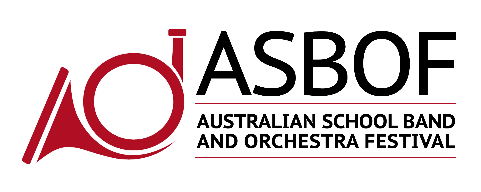 A non-competitive, inspirational and educational eventSECONDARY SCHOOLSSECONDARY SCHOOLSSECONDARY SCHOOLSSECONDARY SCHOOLSSECONDARY SCHOOLSSECONDARY SCHOOLSSECONDARY SCHOOLSSECONDARY SCHOOLSSECONDARY SCHOOLSSECONDARY SCHOOLSSECONDARY SCHOOLSSECONDARY SCHOOLSEnsemble  NameEnsemble  NameEnsemble  NameMusic DirectorMusic DirectorMusic DirectorPlease indicate with an (X) in which event your ensemble is playingPlease indicate with an (X) in which event your ensemble is playingPlease indicate with an (X) in which event your ensemble is playingPlease indicate with an (X) in which event your ensemble is playingPlease indicate with an (X) in which event your ensemble is playingPlease indicate with an (X) in which event your ensemble is playingPlease indicate with an (X) in which event your ensemble is playingPlease indicate with an (X) in which event your ensemble is playingPlease indicate with an (X) in which event your ensemble is playingPlease indicate with an (X) in which event your ensemble is playingPlease indicate with an (X) in which event your ensemble is playingPlease indicate with an (X) in which event your ensemble is playingThe George Dreyfus EventThe George Dreyfus EventThe George Dreyfus EventThe George Dreyfus EventThe Don Burrows Open Big Band EventThe Don Burrows Open Big Band EventThe Don Burrows Open Big Band EventThe Don Burrows Open Big Band EventThe Don Burrows Open Big Band EventThe Don Burrows Open Big Band EventThe Raymond Hanson EventThe Raymond Hanson EventThe Raymond Hanson EventThe Raymond Hanson EventThe Judy Bailey Open Big Band EventThe Judy Bailey Open Big Band EventThe Judy Bailey Open Big Band EventThe Judy Bailey Open Big Band EventThe Judy Bailey Open Big Band EventThe Judy Bailey Open Big Band EventThe Graham Lloyd EventThe Graham Lloyd EventThe Graham Lloyd EventThe Graham Lloyd EventThe Frank Coughlan Premier Big Band EventThe Frank Coughlan Premier Big Band EventThe Frank Coughlan Premier Big Band EventThe Frank Coughlan Premier Big Band EventThe Frank Coughlan Premier Big Band EventThe Frank Coughlan Premier Big Band EventThe David Stanhope EventThe David Stanhope EventThe David Stanhope EventThe David Stanhope EventThe Donald Hazelwood EventThe Donald Hazelwood EventThe Donald Hazelwood EventThe Donald Hazelwood EventThe Donald Hazelwood EventThe Donald Hazelwood EventThe Jodie Blackshaw EventThe Jodie Blackshaw EventThe Jodie Blackshaw EventThe Jodie Blackshaw EventThe Loreta Fin Secondary EventThe Loreta Fin Secondary EventThe Loreta Fin Secondary EventThe Loreta Fin Secondary EventThe Loreta Fin Secondary EventThe Loreta Fin Secondary EventThe Percy Grainger Premier EventThe Percy Grainger Premier EventThe Percy Grainger Premier EventThe Percy Grainger Premier EventThe Ernest Llewellyn Premier EventThe Ernest Llewellyn Premier EventThe Ernest Llewellyn Premier EventThe Ernest Llewellyn Premier EventThe Ernest Llewellyn Premier EventThe Ernest Llewellyn Premier EventThe John Morrison Novice Big BandThe John Morrison Novice Big BandThe John Morrison Novice Big BandThe John Morrison Novice Big BandThe Richard Gill Premier Orchestra EventThe Richard Gill Premier Orchestra EventThe Richard Gill Premier Orchestra EventThe Richard Gill Premier Orchestra EventThe Richard Gill Premier Orchestra EventThe Richard Gill Premier Orchestra EventEvent DateEvent DateMusical InformationMusical InformationMusical InformationMusical InformationMusical InformationMusical InformationMusical InformationMusical InformationMusical InformationMusical InformationMusical InformationMusical InformationTitle of MusicTitle of MusicComposerComposerArrangerArrangerAustralian CompositionAustralian CompositionAustralian CompositionAustralian CompositionYesYesYesNoNoNoIf you are playing more than one piece, please indicate which order they will be played to ensure the adjudicator has adequate time to prepare for your performance. (e.g. 2 of 3)If you are playing more than one piece, please indicate which order they will be played to ensure the adjudicator has adequate time to prepare for your performance. (e.g. 2 of 3)If you are playing more than one piece, please indicate which order they will be played to ensure the adjudicator has adequate time to prepare for your performance. (e.g. 2 of 3)If you are playing more than one piece, please indicate which order they will be played to ensure the adjudicator has adequate time to prepare for your performance. (e.g. 2 of 3)If you are playing more than one piece, please indicate which order they will be played to ensure the adjudicator has adequate time to prepare for your performance. (e.g. 2 of 3)If you are playing more than one piece, please indicate which order they will be played to ensure the adjudicator has adequate time to prepare for your performance. (e.g. 2 of 3)If you are playing more than one piece, please indicate which order they will be played to ensure the adjudicator has adequate time to prepare for your performance. (e.g. 2 of 3)This piece will be performed asThis piece will be performed asThis piece will be performed asThis piece will be performed asThis piece will be performed asIf you are playing more than one piece, please indicate which order they will be played to ensure the adjudicator has adequate time to prepare for your performance. (e.g. 2 of 3)If you are playing more than one piece, please indicate which order they will be played to ensure the adjudicator has adequate time to prepare for your performance. (e.g. 2 of 3)If you are playing more than one piece, please indicate which order they will be played to ensure the adjudicator has adequate time to prepare for your performance. (e.g. 2 of 3)If you are playing more than one piece, please indicate which order they will be played to ensure the adjudicator has adequate time to prepare for your performance. (e.g. 2 of 3)If you are playing more than one piece, please indicate which order they will be played to ensure the adjudicator has adequate time to prepare for your performance. (e.g. 2 of 3)If you are playing more than one piece, please indicate which order they will be played to ensure the adjudicator has adequate time to prepare for your performance. (e.g. 2 of 3)If you are playing more than one piece, please indicate which order they will be played to ensure the adjudicator has adequate time to prepare for your performance. (e.g. 2 of 3)Of